بسمه تعالی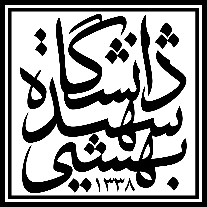 از: دانشکده/پژوهشکده/مرکز ....................................به: معاونت محترم پژوهشی و فناوری با سلام  و احترام،مشخصات  قرارداد برون سازمان با عنوان «     ......    » به شرح ذیل  اعلام میگردد :شماره و تاریخ قرارداد:                                          مبلغ قرارداد:مجری قرارداد:                                                          کارفرما:لیست همکاران و درصد همکاری آنها:ردیفنام و نام خانوادگی همکار طرحدانشکده/ پژوهشکدهعضو هیئت علمی/ دانشجومرتبه علمی/ مقطعدرصد تقریبی انجام کاردرصد تقریبی در میزان حق الزحمه نیروی انسانی